О внесении изменений в Решение Собрания депутатовПитишевского сельского поселения Аликовского района от 25.10.2018 №119 «Об утверждении Положения о вопросах налогового регулирования в Питишевскомсельском поселении, отнесенных законодательством Российской Федерации и Чувашской Республики о налогах и сборах к ведению органов местного самоуправления               В соответствии с Федеральным закономот 15 апреля 2019 года  №63-ФЗ «О внесении изменений в часть вторую Налогового кодекса Российской Федерации и статью 9 Федерального закона «О внесении изменений в части первую и вторую Налогового кодекса Российской Федерации и отдельные законодательные акты Российской Федерации о налогах и сборах», Федеральным законом от 29.11.2019 №325-ФЗ «О внесении изменений в части первую и вторую Налогового кодекса Российской Федерации» Собрание депутатов Питишевского сельского поселения Аликовского района Чувашской Республики РЕШИЛО: Внести в Решение Собрания депутатов Питишевского сельского поселения Аликовского района Чувашской Республики от 25.10.2018 №119 «Об утверждении Положения о вопросах налогового  регулирования в Питишевском сельском поселении, отнесенных законодательством Российской Федерации и Чувашской Республики о налогах и сборах к ведению органов местного самоупраления» следующее изменение:           1.1 Статью 21 изложить в следующе редакции:0,3 процента в отношении земельных участков:отнесенных к землям сельскохозяйственного назначения или к землям в составе зон сельскохозяйственного использования в населенных пунктах и используемых для сельскохозяйственного производства;занятых жилищным фондом и объектами инженерной инфраструктуры жилищно-коммунального комплекса (за исключением доли в праве на земельный участок, приходящейся на объект, не относящийся к жилищному фонду и к объектам инженерной инфраструктуры жилищно-коммунального комплекса) или приобретенных (предоставленных) для жилищного строительства (за исключением земельных участков, приобретенных (предоставленных) для индивидуального жилищного строительства, используемых в предпринимательской деятельности);не используемых в предпринимательской деятельности, приобретенных (предоставленных) для ведения личного подсобного хозяйства, садоводства или огородничества, а также земельных участков общего назначения, предусмотренных Федеральным законом от 29 июля 2017 года N 217-ФЗ "О ведении гражданами садоводства и огородничества для собственных нужд и о внесении изменений в отдельные законодательные акты Российской Федерации";ограниченных в обороте в соответствии с законодательством Российской Федерации, предоставленных для обеспечения обороны, безопасности и таможенных нужд;1,5 процента в отношении прочих земельных участков            Пункт 4 статьи 23.изложить в следующей редакции:«4. Налог подлежит уплате налогоплательщиками-организациями в срок не позднее 1 марта года, следующего за истекшим периодом. Авансовые платежи по налогу подлежат уплате налогоплательщиками-организациями в срок не позднее последнего числа месяца, следующего за истекшим отчетным периодом.            Настоящее решение вступает в силу не ранее чем по истечении одного месяца со дня его официального опубликования и не ранее 1-го числа очередного налогового периода.Председатель Собрания депутатовПитишевского сельского поселения                                                                          А.Г.ФирсоваГлава Питишевскогосельского поселения                                                                                                 А.Ю.Гаврилова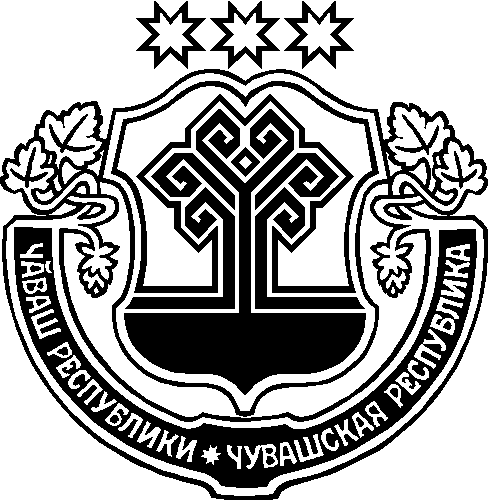 